Istituto Comprensivo di LuzzaraScuola dell'Infanzia, Primaria e Secondaria di Primo grado  Viale Filippini, 42 – 42045 Luzzara (RE) – tel. 0522 22 31 37 www.icluzzara.edu.it – Email: reic83200d@istruzione.it pec: reic83200d@pec.istruzione.it – CF 81002390359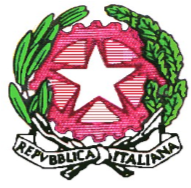 لزارا، کودی سوتو اور ولا روتا کے آذیلو سکولوں کے والدین کی طرفلزارا، کودی سوتو اور ولاروتا کے آذیلو سکولوں کے اساتذہ اور معاونین کی طرفویب سائٹ کی طرفموضوع: انٹرسیکشن کونسل کی تجدید اور والدین کی میٹنگ کیلئے دعوت ۔ تعلیمی سال 2022/2021 کیلئےسکول پرنسپلان قواعد کودیکھتے ہوئے  le OO.MM n. 215 del 15.07.1991, n. 267 del 04.08.1995, n. 293 del 24.06.1996 e n.277 del 17.06.1998;nota MIUR prot.n24032 del 06/10/2021طے کرتی ہیںکہ انسٹی ٹیوٹ کے آذیلو سکولوں کی انٹر سیکشن کونسل کی تجدید کیلئے انتخابات اس تاریخ کو ہوں گے: بدھ 27 اکتوبر 202116،30 سے 17،30 بجےتک میٹنگ (آن لائن جی میٹ کے ذریعہ)                ان اوقات میں:         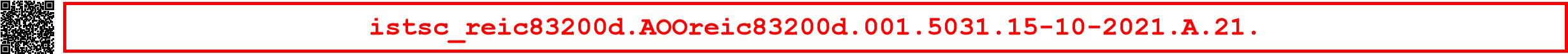 18،00 سے 20،00 بجے تک ووٹنگ ( موجودگی میں)  ووٹنگ کے عمل سے پہلے آن لائن میٹنگ ہو گی جس کی صدارت کلاس کے کوارڈی نیٹر کریں گے، اس میں ٹیچرز تعلیمی پروگرام پیش کریں گی۔ میٹنگ میں شامل ہونے کیلئے لنک آپ کے بچے کے کلاس روم کے کیلنڈر میں ہوگا۔ اس کے بعد انتخابات کا طریقہ کار (خفیہ بیلٹ پیپر کے ذریعہ)، پولنگ اسٹیشن کی تشکیل اور کارکردگی کے بارے میں سمجھایا جائے گا۔ میٹنگ کے اختتام پر ووٹنگ کے عمل، ووٹوں کی گنتی اور کلاس کے نمائندے کے اعلان کیلئے،کلاس میں موجود رہ کرتین والدین پر مشتمل ایک پولنگ بورڈ تشکیل دیا جائے گا جن میں سے ایک رکن بورڈ کے صدر کی ذمہ داریاں نبھائے گا۔ پولنگ بورڈ آن لائن میٹنگ ختم ہونے کے بعد موجودگی میں تشکیل پائے گا اور دو گھنٹے تک کام کرتا رہے گا، اس کے بعد گنتی شروع ہو گی۔ طالب علموں کے دونوں والدین کو ووٹ ڈالنے اور ووٹ لینے کا حق حاصل ہے۔ ہروالد یا والدہ کو سکول کی طرف سے دیئے گئے اور بورڈ کے ایک رکن کی طرف سے تصدیق کردہ بیلٹ پیپر پرکسی ایک امیدوار کا نام لکھنا ہو گا۔ بالفرض اگر دو یا دو سے زیادہ والدین ایک جتنے ووٹ لیتے ہیں توفیصلہ قرعہ اندازی کے ذریعہ ہو گا۔سکول پرنسپلڈاکٹر انیتا مونتیاس عمل کی ذمہ دار: اے۔اے سیمونا کیواEmail: ufficioalunni@icluzzara.edu.itg)